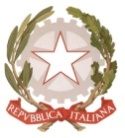 MINISTERO  DELL’ ISTRUZIONE, DELL’UNIVERSITA’, DELLA RICERCAUFFICIO SCOLASTICO REGIONALE PER IL LAZIOLICEO SCIENTIFICO STATALE“TALETE”Roma, 27 Aprile 2020Agli StudentiAi Genitorip.c. Ai Docenti p.c. alla DSGA Sig.ra Paola Leonip.c. al Personale ATASitowebCIRCOLARE N. 365Oggetto: Linee guida di valutazione in itinere e finale a.s 2019-20Si porta a conoscenza degli Studenti e dei Genitori  che il Collegio docenti, nella riunione a distanza del 23/04/2020, ha deliberato procedure e criteri per la valutazione in itinere e finale dell’a.s. 2019-20, secondo le linee guida che di seguito si riepilogano.Come già illustrato nelle circolari n. 336 del 16 marzo e n. 342 del 30 marzo, la Didattica a distanza (DAD)  implica necessariamente la dimensione valutativa, sia pure con modalità specifiche, che tengono conto della eccezionalità della situazione.  Nelle predette circolari, venivano fornite indicazioni ai docenti sulle modalità di valutazione praticabili. Si sottolinea che la  valutazione, periodica e finale, in questo anno scolastico così particolare,  costituisce un obbligo per il singolo docente come per l’Istituzione. Tale obbligo è stato confermato dall’art. 87 c3-ter del testo di conversione in legge del DL 18/2020, approvato il 24 aprile in via definitiva dalla Camera dei Deputati: “La valutazione degli apprendimenti, periodica e finale, oggetto dell’attività didattica svolta in presenza o svolta a distanza a seguito dell’emergenza da COVID-19 e fino alla data di cessazione dello stato di emergenza deliberato dal Consiglio dei ministri il 31 gennaio 2020, e comunque per l’anno scolastico 2019/2020, produce gli stessi effetti delle attività previste per le istituzioni scolastiche del primo ciclo dal decreto legislativo 13 aprile 2017, n. 62, e per le istituzioni scolastiche del secondo ciclo dall’articolo 4 del regolamento di cui al decreto del Presidente della Repubblica 22 giugno 2009, n. 122, e dal decreto legislativo 13 aprile 2017, n. 62”.L’anno scolastico è stato dichiarato valido, gli scrutini verranno regolarmente svolti e, anche se  tutti gli studenti verranno ammessi alla classe successiva o all’Esame di Stato,  saranno assegnate delle valutazioni corrispondenti al lavoro svolto. Siamo tutti consapevoli delle difficoltà di quest’anno scolastico e delle particolari modalità della Didattica a distanza, così diverse da quella in presenza.Proprio perché si è trattato di un anno atipico, caratterizzato nella seconda metà da una didattica a distanza in emergenza,  è di fondamentale importanza che la valutazione, sia in itinere che finale,  risulti ben fondata su procedure e criteri condivisi.Pertanto, il Collegio docenti ha approvato l’applicazione delle procedure di valutazione di seguito descritte.IL PERCORSO DI VALUTAZIONEIl processo di valutazione che condurrà allo scrutinio finale si articola in tre momenti: valutazione formativa in itinere, valutazione complessiva periodica, valutazione finale.VALUTAZIONE FORMATIVA IN ITINERECome prima accennato, la Didattica a distanza ha comportato una valutazione in itinere, con valore formativo. Il docente ha modo, nel corso della DAD (sincrona e/o asincrona),  di valutare se l’alunno/a:Sta seguendo con continuità (frequenza);Sta seguendo con diligenza ed attenzione (rispetto delle consegne);Sta partecipando ed interagendo positivamente (mostra di impegnarsi, attraverso interventi appropriati, quesiti, contributi personali, ecc. );Sta migliorando le sue conoscenze, abilità e competenze,  e in generale il rapporto con la disciplina (risultati positivi di colloqui, esercitazioni, compiti,  ecc. che il docente ha giudicato attendibili e probanti).La scelta del tipo di osservazioni/verifiche (che, come è noto, non possono essere esattamente le stesse della didattica in presenza)  rientra nelle scelte didattiche del docente.  In itinere, la misurazione  della verifica in sé può avvenire sotto forma di giudizio (p.es. sufficiente, discreto, ecc.) oppure, se il docente lo preferisce,  assegnando dei voti a singole verifiche (purchè sempre con valore formativo, denotato in blu sul Registro elettronico). Anche questa è una scelta discrezionale del docente.L’insegnante quindi raccoglie,  in itinere, elementi di valutazione formativa molteplici e compositi (un colloquio, un intervento, una consegna rispettata, ecc.). Ogni elemento di valutazione, giudizio o voto che sia, viene  trascritto sul Registro Elettronico; gli eventuali  voti sono riportati  in blu (peso 0).VALUTAZIONI COMPLESSIVE PERIODICHE: 30 aprile e 8 giugno Dopo un certo periodo, relativo ad una o più unità formative organiche che sarà il docente a stabilire, le valutazioni formative in itinere raccolte durante la DAD vengono sintetizzate in una valutazione  complessiva periodica. Occorre tenere presente che, in una situazione particolarissima come quella attuale, i voti complessivi (periodici e finali) non potranno scaturire da medie aritmetiche di voti relativi a prestazioni specifiche, quanto piuttosto da una valutazione d’insieme del processo di apprendimento, commisurata allo specifico di una disciplina.La fase della didattica a distanza, che presumibilmente continuerà fino alla fine dell’anno, viene suddivisa in due periodi: 9 marzo – 30 aprile;  4 maggio- 8 giugno.Prima valutazione periodica del 30 aprile: al termine della prima fase, i docenti dovranno esprimere una valutazione sintetica, di valore formativo, che consenta agli studenti di capire il livello raggiunto e dove possono migliorare. La scelta tra assegnare un voto o un giudizio è a discrezione del docente, in base agli effettivi elementi di valutazione in suo possesso.  Pertanto, i docenti trascriveranno sul registro elettronico un voto oppure un giudizio, per attestare la valutazione complessiva del primo periodo della didattica a distanza (9 marzo-30 aprile). In caso di voto, esso sarà riportato in blu (peso 0). Per la trascrizione, ci sarà tempo fino al 4 maggio.Seconda valutazione periodica di giugno: tra maggio e giugno i docenti raccoglieranno altre valutazioni in itinere. Entro la fine dell’anno scolastico (8 Giugno) i docenti  esprimeranno una seconda valutazione complessiva, questa volta unicamente  tramite un voto con valore sommativo,  da trascrivere sul RE (in verde o in rosso).LA VALUTAZIONE FINALEAgli scrutini di giugno ogni docente formulerà una proposta di voto finale, che avrà a fondamento: a) i risultati del primo periodo (Settembre-Dicembre); b)i risultati acquisiti nel secondo periodo (Gennaio-4 marzo); c) i risultati nella fase della DAD:Voto o giudizio complessivo del primo periodo (30 aprile);Voto secondo periodo (giugno).Nella proposta di voto finale confluiranno quindi tutti gli elementi di valutazione a disposizione del docente, dando adeguato rilievo alle competenze trasversali evidenziate durante la fase DAD (responsabilità, impegno, continuità, ecc.).Giova  ribadire che, come per le valutazioni complessive periodiche, anche per quelle finali i voti non deriveranno meccanicamente da medie aritmetiche relative  a prestazioni specifiche, quanto da una valutazione d’insieme del processo di apprendimento, commisurata allo specifico di una disciplina.Pertanto, il voto complessivo, periodico e finale, deve emergere da una sintesi valutativa che il docente effettua, basandosi su tutti gli elementi a sua disposizione.Si ricorda infine che, come sempre accade,  le proposte di voto dei singoli docenti sono vagliate in sede di scrutinio dal Consiglio di classe, che delibera in via definitiva.UNA GRIGLIA CONDIVISA PER LA VALUTAZIONE PERIODICA E FINALE Le valutazioni complessive periodiche e quella finale si effettueranno in base ad una griglia di valutazione condivisa (v. allegato), anch’essa approvata dal Collegio docenti, che comprende 3 tipi di indicatori:Puntualità e rispetto delle consegne (soprattutto riscontrabile nella DAD asincrona);Partecipazione (soprattutto riscontrabile nella DAD sincrona);Risultati di apprendimento/competenze acquisite.La griglia consente un uso flessibile, adattabile alla concreta Didattica a distanza del singolo docente, che potrà dare ad ognuno dei tre indicatori pesi diversi, a seconda degli elementi di valutazione in itinere che possiede maggiormente. In occasione della prima valutazione periodica del 30 aprile, l’utilizzo della griglia potrà essere orientativo. Nella seconda valutazione periodica di giugno, che prevede l’assegnazione di un voto, e nella valutazione finale, l’applicazione dello strumento sarà condivisa da tutti.Il Dirigente ScolasticoProf. Alberto Cataneo                                                                                          (Firma autografa sostituita a mezzo stampa                                                                                                     ai sensi dell’art. 3 comma 2 del d.lgs. n. 39/1993)Liceo Scientifico Statale “Talete”CRITERI DI VALUTAZIONE COMPLESSIVA PERIODICA E FINALE IN DIDATTICA A DISTANZAPUNTEGGIO             ________/30INDICATORILIVELLIVALUTAZIONEPuntualità e rispetto delle consegneNon consegna compiti programmati e/o non svolge i lavori assegnati.Gravemente insufficiente/4Puntualità e rispetto delle consegneNon consegna tutti i compiti assegnati e/o svolge i lavori in modo approssimativo.Mediocre/5Puntualità e rispetto delle consegneConsegna i compiti non rispettando sempre le scadenze ma lo svolgimento degli elaborati risulta aderente alle richieste - oppure - non rispetta le scadenze ma le richieste non vengono sempre comprese.Sufficiente/6Puntualità e rispetto delle consegneConsegna i compiti rispettando le scadenze ma lo svolgimento degli elaborati non risulta sempre aderente alle richieste.Adeguato/7Puntualità e rispetto delle consegneConsegna i compiti rispettando le scadenze; lo svolgimento degli elaborati risulta sempre aderente alle richieste.Buono/8Puntualità e rispetto delle consegneConsegna i compiti rispettando le scadenze; lo svolgimento degli elaborati risulta sempre aderente alle richieste, arricchito da una rielaborazione personale.Ottimo/9-10PartecipazioneNon partecipa alle video lezioni e non invia, neanche in modalità privata, richieste di chiarimento.Gravemente insufficiente/4PartecipazioneNon partecipa alle videolezioni in modo assiduo; non interviene con adeguatezza alle lezioni e non invia, neanche in modalità privata, richieste di chiarimento.Mediocre/5PartecipazionePartecipa alle videolezioni a volte in ritardo; interviene raramente o in modo poco coerente e invia di rado, anche in modalità privata, richieste di chiarimento.Sufficiente/6PartecipazionePartecipa sempre alle videolezioni; interviene con interesse e/o invia, anche in modalità privata, richieste di chiarimento.Adeguato/7PartecipazionePartecipa puntualmente alle videolezioni; interviene con interesse e coinvolgimento, accogliendo le proposte del docente.Buono/8PartecipazionePartecipa puntualmente alle videolezioni; accoglie con entusiasmo le sollecitazioni del docente;  esprime idee,  avanza proposte, coinvolgendo il gruppo-classe.Ottimo/9-10Risultati di apprendimentoCompetenze acquisite Non evidenzia miglioramenti nell’applicazione delle conoscenze rispetto alle indicazioni fornite durante le correzioni dei compiti per casa o durante le videolezioni. Le competenze espositive ed argomentative sono inadeguate.Gravemente insufficiente/4Risultati di apprendimentoCompetenze acquisite Evidenzia parziali miglioramenti nell’applicazione delle conoscenze rispetto alle indicazioni fornite durante le correzioni dei compiti per casa o durante le videolezioni. Utilizza i contenuti in modo incerto e solo in contesti noti. Le competenze espositive ed argomentative non sono del tutto adeguate.Mediocre/5Risultati di apprendimentoCompetenze acquisite Evidenzia un miglioramento nell’applicazione delle conoscenze, ed è in grado di utilizzare i contenuti in contesti nuovi o nella soluzione di problemi se guidato. Le competenze espositive ed argomentative sono nel complesso adeguate, anche se ancora limitate e suscettibili di miglioramento.Sufficiente/6Risultati di apprendimentoCompetenze acquisite Applica le conoscenze in contesti nuovi o nella soluzione di problemi con autonomia; si esprime ed argomenta in modo chiaro ed ordinato.Adeguato/7Risultati di apprendimentoCompetenze acquisite Applica le conoscenze in contesti nuovi o nella soluzione di problemi con autonomia. Si esprime in una forma corretta e appropriata. Argomenta in modo efficace e spesso personale.Buono/8Risultati di apprendimentoCompetenze acquisite Applica le conoscenze in contesti nuovi o nella soluzione di problemi con piena autonomia. Evidenzia una padronanza ampia, completa e approfondita dicontenuti e metodi. Si esprime con prontezza e con  proprietà di linguaggio.  Lo stileargomentativo è sempre critico e personale.Ottimo/9-10